作成:鵜澤写真をwikiにアップロードするには写真部wikiに、写真をアップロードする方法について書きます。1　写真を編集するまずアップロードするファイルを編集します。wikiにはアップロードできるファイルに容量制限があるので、幅1200くらいに縮小してください。編集ソフトでおすすめなのはJTrimです。フリーソフトなので無料で使えます。2　写真をページにアップロードする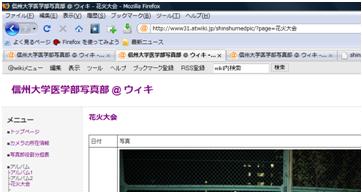 続いてファイルをアップロードします。←まずはファイルをアップロードしたいページを開いてください。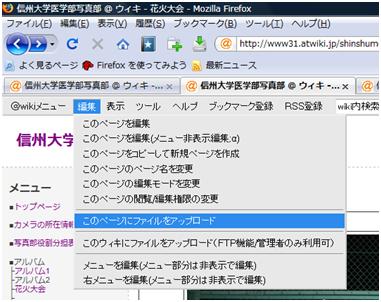 ←続いて、そのページの上部にある編集メニューから、「このページにファイルをアップロード」を選びます。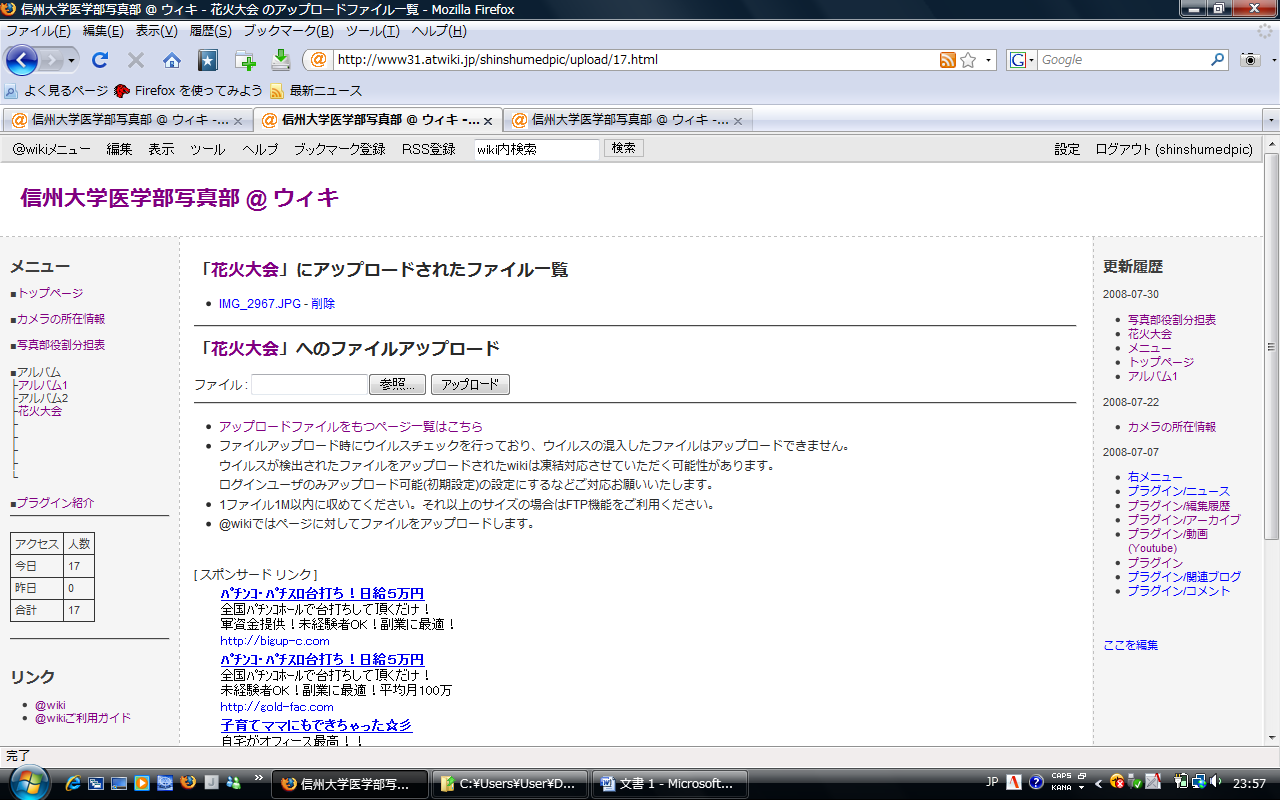 ←次に、「･･･へのファイルアップロード」の「参照」からアップロードしたいファイルを選び、「アップロード」を押してください。これでファイルのアップロードは完了です。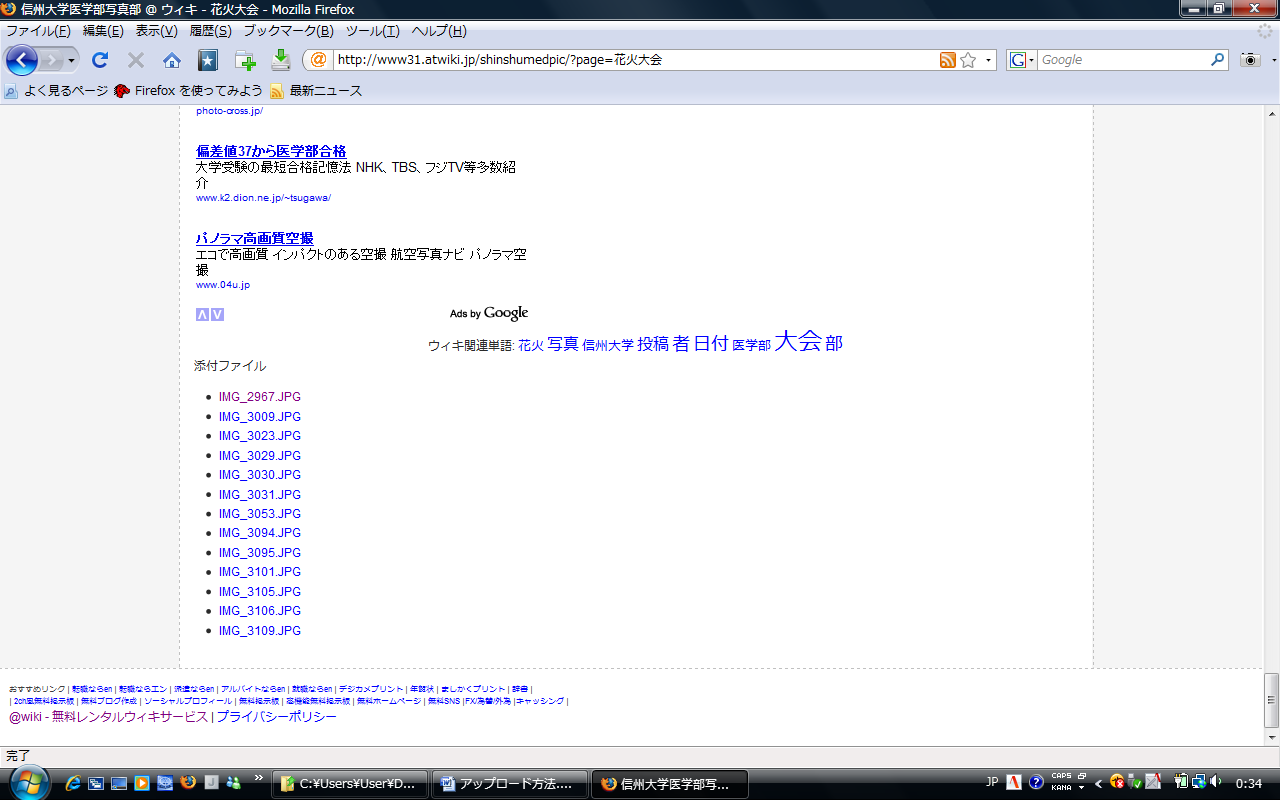 ←ファイルがアップロードされると、このようにそのページの一番下にアップロードされたファイル一覧が表示されます。今回は、IMG_2967.JPGというファイルをページに表示させてみましょう。